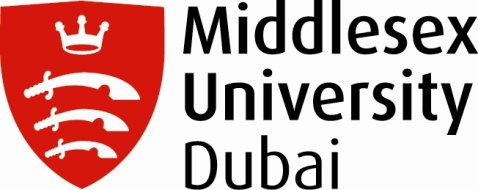 Author instructionsAbstracts for paper presentations should not exceed 250 words and should be submitted electronically to a.bhatia@mdx.ac.ae by February 1st, 2019 and adhere to the following guidelines:Submitted Abstracts should give a comprehensive overview of used measures, procedure and the significance for the research area.Abstracts should be structured according to:Aims/BackgroundMethodsResultsDiscussion/ConclusionSignificanceFile format of submissions should be either .pdf or .docLate submissions may be considered at the discretion of the conference committee. Authors will be given notice about the status of their submissions by February 8th, 2019.